
WISH LIST
The Sioux Falls Area Humane Society is 100% community-funded
Donations to the Humane Society are tax-deductible; please ask for a tax receipt when dropping off donations.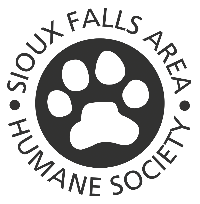 PET FOOD & TREATSFood items must be in the original bag. We will seal for freshness.Hill’s Science Diet Puppy FoodHill’s Science Diet Adult Dog Food Hill’s Science Diet Kitten FoodHill’s Science Diet Adult Cat FoodAny Brand Dry Dog & Cat Food Dog Training Treats (small meaty treats) Domestic Bird Food (Cockatiel, Parakeet, Dove) Guinea Pig/Hamster FoodGuinea Pig/Hamster TreatsTimothy HayPET TOYSPlease no ropes, stuffed animals, pillows or thin plastic toys. Kongs & Indestructible Chew ToysGoughnuts Dog ToysJolly Dog ToysKong BallsRope ToysPlay Mice & Balls with or without bellsCat Nip ToysInteractive cat toysFlirt pole/wand toysOTHER PET CARE ITEMSMartingale CollarsCollars & Leashes (Any Size)Blankets (No Bed Pillows or Comforters Please)Dog DNA Tests – WisdomPanelAspen Small Animal BeddingPlease no cedar or pine beddingPoop ScoopersGENERAL SUPPLIESPaper Towels, Paper Plates/bowl & NapkinsCups- Styrofoam or plasticSandwich-sized Ziplock bags Pet Safe Ice MeltLarge Plastic Trash BagsHand SanitizerHand SoapPlastic SilverwareDisinfecting WipesDawn Dish SoapDishwashing/Heavy Duty Gloves WindexFebreze sprayMulti-surface cleaning spraySwiffer Dusters – Extendable DustersPlastic Laundry CartsOFFICE SUPPLIESScissors Packing & Scotch TapeSticky TackWhite Out Whiteboard Dry-erase markersLarge White Boards Fine Tip Expo MarkersMarkers KleenexPensPermanent markers Banker boxesPaperclips Window ChalkMISCELLANEOUS SUPPLIES HandwarmersPocket FlashlightBasic Hand ToolsGardening tools (shovels, rakes, wheelbarrows) Multitools Head Lamp Travel First Aid KitsTrail CameraGift Cards/CertificatesAluminum CansCan collection on the west side of the shelter